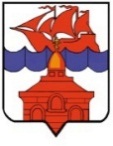 РОССИЙСКАЯ ФЕДЕРАЦИЯКРАСНОЯРСКИЙ КРАЙТАЙМЫРСКИЙ ДОЛГАНО-НЕНЕЦКИЙ МУНИЦИПАЛЬНЫЙ РАЙОНАДМИНИСТРАЦИЯ СЕЛЬСКОГО ПОСЕЛЕНИЯ ХАТАНГАПОСТАНОВЛЕНИЕ Об утверждении Порядка и условий предоставления в сельском поселении Хатанга Таймырского Долгано-Ненецкого муниципального района Красноярского края льготы для оленеводов из числа коренных малочисленных народов Таймыра, ведущих традиционный кочевой образ жизни, в виде возмещения части затрат на оплату доставки каменного угля для отопления кочевого жильяВ соответствии с ч. 3 ст. 14, ч. 2 ст. 14.1 Федерального закона от 6 октября 2003 года № 131-ФЗ «Об общих принципах организации местного самоуправления в Российской Федерации», ч. 1 ст. 1 Закона Красноярского края от 15 октября 2015 года № 9-3724 «О закреплении вопросов местного значения за сельским поселениями Красноярского края», п. 28 ч. 1 ст. 27 Устава сельского поселения Хатанга, во исполнение Решения Хатангского сельского Совета депутатов от 27 июня 2017 года № 38 – РС «Об установлении на территории сельского поселения Хатанга льготы для оленеводов из числа коренных малочисленных народов Таймыра, ведущих кочевой образ жизни, в виде возмещения части затрат на оплату доставки каменного угля для отопления кочевого жилья»,ПОСТАНОВЛЯЮ:Утвердить Порядок и условия предоставления в сельском поселении Хатанга Таймырского Долгано-Ненецкого муниципального района Красноярского края льготы для оленеводов из числа коренных малочисленных народов Таймыра, ведущих традиционный кочевой образ жизни, в виде возмещения части затрат на оплату доставки каменного угля для отопления кочевого жилья, согласно Приложению. Опубликовать Постановление в Информационном бюллетене Хатангского сельского Совета депутатов и администрации сельского поселения Хатанга и на официальном сайте органов местного самоуправления сельского поселения Хатанга www.hatanga24.ruНастоящее Постановление вступает в силу с момента подписания.Контроль за исполнением настоящего Постановления оставляю за собой.Исполняющая обязанности Главы сельского поселения Хатанга                                                                                       А.И. БеттуПриложение к Постановлению администрации сельского поселения Хатангаот 03.07.2017 г. N 091-ППОРЯДОКИ УСЛОВИЯ ПРЕДОСТАВЛЕНИЯ В СЕЛЬСКОМ ПОСЕЛЕНИИ ХАТАНГА ТАЙМЫРСКОГО ДОЛГАНО-НЕНЕЦКОГО МУНИЦИПАЛЬНОГО РАЙОНА КРАСНОЯРСКОГО КРАЯ ЛЬГОТЫ ДЛЯ ОЛЕНЕВОДОВ ИЗ ЧИСЛА КОРЕННЫХ МАЛОЧИСЛЕННЫХ НАРОДОВ ТАЙМЫРА, ВЕДУЩИХ ТРАДИЦИОННЫЙ КОЧЕВОЙ ОБРАЗ ЖИЗНИ, В ВИДЕ ВОЗМЕЩЕНИЯ ЧАСТИ ЗАТРАТ НА ОПЛАТУ ДОСТАВКИ КАМЕННОГО УГЛЯ ДЛЯ ОТОПЛЕНИЯ КОЧЕВОГО ЖИЛЬЯ.1. Настоящие Порядок и условия предоставления в сельском поселении Хатанга Таймырского Долгано-Ненецкого муниципального района Красноярского края льготы для оленеводов из числа коренных малочисленных народов Таймыра, ведущих традиционный кочевой образ жизни, в виде возмещения части затрат на оплату доставки каменного угля для отопления кочевого жилья (далее - Порядок) разработаны в соответствии с частью 3 статьи 14, частью 2 статьи 14.1 Федерального закона от 6 октября 2003 года № 131-ФЗ «Об общих принципах организации местного самоуправления в Российской Федерации», частью 1 статьи 1 Закона Красноярского края от 15 октября 2015 года № 9-3724 «О закреплении вопросов местного значения за сельским поселениями Красноярского края», пунктом 28 части 1 статьи 27 Устава сельского поселения Хатанга и Решением Хатангского сельского Совета депутатов от 27 июня 2017 года № 38 – РС «Об установлении на территории сельского поселения Хатанга льготы для оленеводов из числа коренных малочисленных народов Таймыра, ведущих кочевой образ жизни, в виде возмещения части затрат на оплату доставки каменного угля для отопления кочевого жилья» (далее – Льгота), и определяют правила, условия и норматив предоставления Льготы.2. Льгота предоставляется  семьям оленеводов из числа коренных малочисленных народов Таймыра, ведущим кочевой образ жизни, имеющим регистрацию по месту жительства на территории сельского поселения Хатанга (далее - Получатели) в виде возмещения Получателю части затрат, понесенных им на оплату доставки каменного угля для отопления кочевого жилья или оплаты за счет средств бюджета сельского поселения Хатанга стоимости услуг организации, предоставляющей услуги по доставке каменного угля (далее – Транспортная компания), для отопления кочевого жилья Получателя.3. Льгота предоставляется при доставке каменного угля из села Хатанга до любого, но одного (по выбору Получателя) населенного пункта в границах территории сельского поселения Хатанга водным транспортом.4. Право на предоставление Льготы имеют Получатели, не пользующиеся в году предоставления Льготы мерой социальной поддержки, предусмотренной статьей 35 Закона Красноярского края от 18.12.2008 г. № 7-2660 «О социальной поддержке граждан, проживающих в Таймырском Долгано-Ненецком муниципальном районе Красноярского края».5. Льгота предоставляется в виде компенсации Получателю фактически понесенных расходов на доставку каменного угля от села Хатанга до населенного пункта, выбранного Получателем в качестве конечного пункта доставки, или в виде компенсации Транспортной компании стоимости транспортировки угля каменного, предназначенного для Получателя, при транспортировке угля от села Хатанга до населенного пункта, являющегося местом выдачи каменного угля Получателю. В случае компенсации  Транспортной компании стоимости транспортировки угля, размер компенсации определяется по результатам размещения муниципального заказа на поставку товаров, работ и услуг.6. Льгота предоставляется в размере, не превышающем стоимость доставки угля каменного водным  транспортом в количестве 3,24 тонны на одного Получателя. 7. В целях получения Льготы Получатели в срок до 20 июля текущего года представляют в администрацию сельского поселения Хатанга (далее - уполномоченный орган) следующие документы:-   заявление по форме согласно приложению N 1 к Порядку;- копию паспорта Получателя, заверенную Территориальным отделом поселка администрации сельского поселения Хатанга, а в случае отсутствия в паспорте отметки о регистрации по месту жительства - копию решения суда об определении места жительства;- справку Территориального отдела поселка администрации сельского поселения Хатанга на территории которого проживает Получатель, содержащее сведения о том, что Получатель принадлежит к коренным малочисленным народам Севера, является оленеводом либо членом оленеводческой семьи, ведет традиционный кочевой образ жизни; -  справку о составе семьи Получателя;- справку Территориального отдела поселка администрации сельского поселения Хатанга на территории которого проживает Получатель, содержащее сведения о том, что Получатель Льготы не является получателем меры социальной поддержки, предусмотренной статьей 35 Закона Красноярского края от 18.12.2008 г. № 7-2660 «О социальной поддержке граждан, проживающих в Таймырском Долгано-Ненецком муниципальном районе Красноярского края»;- копии платежных документов, оформленных в установленном порядке и подтверждающих факт уплаты денежных средств на доставку каменного угля (представляются для получения компенсации понесенных Получателем расходов на доставку каменного угля).Копии документов, не заверенные организацией, выдавшей соответствующие документы, представляются с предъявлением оригинала. Территориальный отдел поселка администрации сельского поселения Хатанга заверяет верность копий оригиналам и возвращает оригинал документов Получателю.В случае если Получателем не представлены по собственной инициативе документы, указанные в абзацах третьем, четвертом, пятом настоящего пункта, Уполномоченный орган администрации сельского поселения Хатанга запрашивает данные документы в порядке межведомственного информационного взаимодействия в соответствии с Федеральным законом от 27.07.2010 N 210-ФЗ "Об организации предоставления государственных и муниципальных услуг".Получатель представляет документы, указанные в настоящем пункте, лично или направляет их почтовым отправлением с уведомлением о вручении и описью вложения либо в электронной форме. Документы, представляемые в электронной форме, удостоверяются электронной подписью в соответствии с Постановлением Правительства Российской Федерации от 25.06.2012 N 634 "О видах электронной подписи, использование которой допускается при обращении за получением государственных и муниципальных услуг".8. Уполномоченный орган принимает решение о предоставлении Льготы в течение 10 рабочих дней со дня обращения Получателя. Днем обращения Получателя считается день приема заявления.9. Уполномоченный орган принимает решение об отказе в предоставлении Льготы в случаях, если:- Получателем не представлены документы, перечисленные в пункте 7 настоящего Порядка - Получатель, в году предоставления Льготы, уже воспользовался мерой социальной поддержки или внесены в список получателей социальной поддержки, предусмотренной статьей 35 Закона Красноярского края от 18.12.2008 г. № 7-2660 «О социальной поддержке граждан, проживающих в Таймырском Долгано-Ненецком муниципальном районе Красноярского края».- Получатель не является лицом, обладающим правом на получение Льготы в соответствии с требованиями, установленными Решением Хатангского сельского Совета депутатов от 27 июня 2017 года № 38 – РС «Об установлении на территории сельского поселения Хатанга Льготы для оленеводов из числа коренных малочисленных народов Таймыра, ведущих кочевой образ жизни, в виде возмещения части затрат на оплату доставки каменного угля для отопления кочевого жилья» и настоящим Порядком;- Получатель или члены его семьи уже реализовали свое право на получение Льготы10. Уполномоченный орган направляет решение об отказе в предоставлении Льготы в течение 5 рабочих дней со дня принятия решения.11. Уполномоченный орган обеспечивает доставку каменного угля для Получателей в соответствии с требованиями Федерального закона от 05.04.2013 N 44-ФЗ "О контрактной системе в сфере закупок товаров, работ, услуг для обеспечения государственных и муниципальных нужд" и его передачу Получателям по ведомости выдачи каменного угля в населенном пункте, являющемся  местом его доставки согласно приложению N 2 к Порядку.12. Выплата компенсации Получателям расходов на доставку каменного угля производится в течение 20 рабочих дней с момента принятия уполномоченным органом решения о предоставлении Льготы. Выплата компенсации производится путем перечисления денежных средств по реквизитам, указанным Получателем в заявлении. Размер компенсации определяется по фактически понесенным Получателем расходам, но не свыше стоимости транспортировки, определяемой с применением норм п.6 настоящего Порядка.Приложение N 1Порядку и условиям предоставления в сельском поселении Хатанга Таймырского Долгано-Ненецкого муниципального района Красноярского края льготы для оленеводов из числа коренных малочисленных народов Таймыра, ведущих традиционный кочевой образ жизни, в виде возмещения части затрат на оплату доставки каменного угля для отопления кочевого жильяГлаве сельского поселения ХатангаТаймырского Долгано-Ненецкогомуниципального районаКрасноярского края                                                                                     КУЛЕШОВУ А. В.Заявлениео предоставлении льготына доставку каменного угля для отопления кочевого жилья    1. Сведения о гражданине: _____________________________________________________________________________(фамилия, имя, отчество)_____________________________________________________________________________(почтовый адрес места жительства, телефон)_____________________________________________________________________________(наименование документа, удостоверяющего личность, серия_____________________________________________________________________________и номер документа, дата выдачи, кем выдан)_____________________________________________________________________________(дата рождения, место рождения)______________________________________________________________________________________________________________________________________________________    2.  Прошу  предоставить мне льготу на  доставку каменного угля для отопления кочевого жилья как оленеводу из числа коренных  малочисленных  народов  Таймыра, ведущему традиционный кочевой образ жизни.    3.  Льготу прошу предоставить в виде (нужное отметить знаком V):    4. К настоящему заявлению прилагаю:  _____________________                   (дата)  _____________________                                                                ________________________                 (подпись)                                                                                                                                               (фамилия, имя, отчество)Приложение N 2Порядку и условиям предоставления в сельском поселении Хатанга Таймырского Долгано-Ненецкого муниципального района Красноярского края льготы для оленеводов из числа коренных малочисленных народов Таймыра, ведущих традиционный кочевой образ жизни, в виде возмещения части затрат на оплату доставки каменного угля для отопления кочевого жильяВедомость выдачи оленеводам угля каменного для отопления кочевого жильяв поселке ___________________ сельского поселения Хатанга"__" _____________ 20__ г.Выдал: Начальник Территориального отдела поселка __________________________________________  / _________________________/              (подпись)                                                           (ФИО)М.П.03.07.2017 г.№ 091- П- компенсации фактически понесенных расходов на доставку каменного угля, путем перечисления денежных средств на лицевой счет в банке по следующим реквизитам:______________________________________________________________________________________________________________________________________________- компенсации транспортной компании стоимости транспортировки угля каменного,N п/пФ.И.О. получателяДанные паспортаСтраховое свидетельство государственного пенсионного страхованияСвидетельство о постановке на учет в налоговом органе физ. лица (ИНН)Кол-во (кг)Подпись получателя123Итого